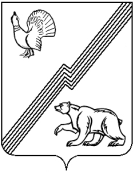 АДМИНИСТРАЦИЯ ГОРОДА ЮГОРСКАХанты-Мансийского автономного округа – Югры ПОСТАНОВЛЕНИЕот  20 декабря 2018 года  									          № 3516Об утверждении Положений о подготовке и проведении фестивалей, конкурсов, акций в сфере библиотечного дела в 2019 годуВо исполнение муниципальной программы города Югорска «Культурное пространство», утвержденной постановлением администрации города Югорска от 30.10.2018 № 3001, в целях создания условий для организации досуга, сохранения культурных традиций города:1. Утвердить:- Положение о проведении городского литературно-художественного конкурса, посвященного 60-летнему юбилею города «Легенды Югорска» (Приложение 1);- Положение о подготовке и проведении городского Конкурса театрализованных литературных мини-постановок по произведениям современных детских авторов «Театральные веснушки» (Приложение 2);- Положение о подготовке и проведении XXI городского фестиваля художественного чтения «Живое слово» (Приложение 3);- Положение о проведении акции в поддержку чтения «Книговорот» (Приложение 4);- Положение о подготовке и проведении городского Фестиваля художественной самодеятельности граждан старшего поколения города Югорска «Серебряные нити: Президентская библиотека» (Приложение 5).2. Директору муниципального бюджетного учреждения «Централизованная библиотечная система г. Югорска» (Н.А. Мотовилова) обеспечить систему мер комплексной безопасности во время подготовки и проведения  мероприятий.3. Отделу министерства внутренних дел России по городу Югорску (А.Н. Красильников) (по согласованию) спланировать и реализовать комплекс профилактических мер                                   по обеспечению общественной безопасности и антитеррористической защищенности мест проведения мероприятий.4. Управлению внутренней политики и общественных связей администрации города Югорска (А.Н. Шибанов) организовать информационное сопровождение мероприятий.5. Управлению культуры администрации города Югорска (Н.Н. Нестерова) обеспечить контроль за организацией и проведением мероприятий.6. Контроль за выполнением постановления возложить на заместителя главы города Югорска Т. И. Долгодворову.Глава города Югорска                                		     	                                А.В. БородкинПриложение 1к постановлениюадминистрации города Югорскаот    20 декабря 2018 года   №  3516Положениео проведении городского литературно-художественного конкурса, посвященного 60-летнему юбилею города «Легенды Югорска»1. Общие положения1.1. Настоящее Положение о проведении городского литературно-художественного конкурса «Легенды Югорска» (далее – Положение) регламентирует цели, задачи, порядок организации и условия проведения городского литературно-художественного конкурса «Легенды Югорска» (далее – Конкурс), посвященного 60-летнему юбилею города Югорска; определяет круг его участников, требования к конкурсным работам и сроки проведения.1.2. Учредителем Конкурса является Управление культуры администрации города Югорска. Организатором Конкурса выступает муниципальное бюджетное учреждение «Централизованная библиотечная система г. Югорска» (далее – МБУ «ЦБС г. Югорска»)                при поддержке местной общественной организации литературно-творческое объединение                  г. Югорска «Элегия». 1.3. Конкурс проводится на территории муниципального образования город Югорск                   в период с 2019 по 2022 годы.1.4. Положение о Конкурсе публикуется на сайте МБУ «ЦБС г. Югорска»                     http://bibl-ugorsk.ru/. Информация о проведении конкурса публикуется в СМИ, на сайте                 МБУ «ЦБС г. Югорска» (http://bibl-ugorsk.ru/), на портале органов местного самоуправления              в разделе «Панорама культуры» (http://www.ugorsk.ru/panorama/), в социальных сетях: ВКонтакте, Одноклассники, Instagram.2. Цели и задачи2.1. Конкурс проводится с целью популяризации истории и традиций города Югорска, широкого информирования жителей о юбилейной дате. 2.2. Задачи Конкурса:- стимулирование интереса жителей города к истории родного края и сохранению исторического и культурного наследия посредством популяризации творческих работ земляков; - формирование положительного имиджа города, повышение его перспективности как объекта культурно-познавательного туризма; - усиление внимания к жителям города, заслуживающим широкого признания                           и уважения;- выявление талантливых людей в сфере культуры и искусства, а также создание условий для их творческой реализации;- создание новых поэтических, прозаических и музыкально-поэтических произведений            о г. Югорске;- издание литературно-художественного альманаха «Легенды Югорска» (2022 год).  3. Участники Конкурса3.1. К участию в Конкурсе приглашаются жители муниципального образования городской округ город Югорск (далее – Участники).4. Порядок и условия проведения Конкурса4.1. Конкурс является открытым по составу участников. В Конкурсе могут принять участие авторы любого возраста и авторские коллективы.4.2. Конкурсные работы принимаются исключительно на русском языке.4.3. Конкурсные работы должны соответствовать следующим критериям:- отображать любовь к родному городу, к его прошлому, настоящему и будущему, развивать чувство гордости за свою землю, пробуждать интерес к истории и культуре                        г. Югорска;- иметь смысловую и композиционную целостность, стилистическую и языковую грамотность, художественность, оригинальность авторского замысла.4.4. На Конкурс принимается не более трех произведений в каждой номинации от одного участника. 4.5. Участник Конкурса гарантирует, что является автором предложенного конкурсного материала и не нарушает авторских прав иных лиц.5. Сроки проведения Конкурса5.1  Конкурс проводится с 15 января 2019 года по 31 января 2022 года.5.2. Конкурсный этап: сбор заявок для участия в конкурсе и конкурсных произведений (фоторабот) осуществляется с 15 января 2019 года до 31 января 2022 года. Заявки направляются в МБУ «ЦБС г. Югорска» на электронный адрес: yugbook@mail.ru с пометкой «Конкурс «Легенды Югорска», или по адресу: г. Югорск, ул. Механизаторов, д. 6. 5.4. Оценочный этап экспертиза конкурсных материалов, определение победителей -           с 01 по 15 февраля 2022 года. 5.5. Итоговый этап: подготовка сборника произведений и фоторабот - с 20 февраля                  по 20 апреля 2022 года. Издание сборника - апрель-август 2022 года.5.6. Презентация сборника «Легенды Югорска», награждение победителей Конкурса                (в рамках празднования юбилейного Дня города Югорска) - сентябрь 2022 года. 6. Номинации Конкурса6.1. Конкурс проводится по шести номинациям, в которых выделяются две возрастные категории:- участники до 14 лет;- участники 15 лет и старше.6.2. Творческие номинации Конкурса:«Мой край родной – родник моей души»- поэтические произведения (стихи, поэмы, оды, баллады, басни, сказки в стихах, песни и т. п.), посвященные родному городу и его жителям.«Югорск в созвучии культур» - художественно-публицистические произведения, отражающие многонациональный мир Югорского края, идеи добрососедства и межэтнического синтеза культур (сохранение национальных культурных традиций, межкультурный диалог, деятельность национальных общественных организаций).«Герои земли Югорской» - художественно-публицистические произведения, рассказывающие о людях, внесших значительный вклад в развитие города в разные годы, знаменитых жителях Югорска (поселка Комсомольского). «Родные просторы» - поэтические и прозаические произведения, посвященные природе Югорского края, а также теме близкого соседства человека с живой природой.«Легенды Югорской земли» - художественно-публицистические произведения, отражающие историю города через легенды и мифы Югорской земли.  «Югорская летопись» - фотографии (люди, памятники, улицы и общественные пространства, а также культурные события города), отражающие будни и праздники Югорска; исторические хроники; фотоматериалы об истории города, его становлении, подготовке                       к юбилею города.7. Критерии оценки творческих работ7.1. Художественно-публицистические произведения: соответствие теме Конкурса, наличие названия, уровень владения литературным языком, сохранение литературных норм присущих жанру, цельность композиционного оформления творческой идеи, полнота и глубина раскрытия выбранной темы.7.2. Фотографии: соответствие работы теме Конкурса, наличие названия                                      и сопровождающей информации, качество съемки, оригинальность идеи, общее восприятие, художественная ценность работы.8. Работа жюри и подведение итогов8.1. Оргкомитетом Конкурса формируется состав жюри для оценки конкурсных работ            в количестве 5 (пяти) человек. 8.2. В каждой номинации по возрастным категориям присуждаются 1, 2, 3 места. Победители награждаются дипломами. Лучшие работы будут опубликованы в литературно-художественном альманахе «Легенды Югорска» (в 2022 году). Жюри оставляет за собой право присуждать специальные призы. 8.3. Оргкомитет Конкурса оставляет за собой право не размещать работы авторов без объяснения причины, а также работы, не соответствующие требованиям, изложенными                       в настоящем Положении.9. Требования к оформлению заявки на участие в конкурсе9.1. К конкурсной работе обязательно должна быть приложена заявка (Приложение 1).9.2. Подавая заявку на участие в Конкурсе, автор соглашается передать муниципальному бюджетному учреждению «Централизованная библиотечная система г. Югорска» права                    на включение в сборник работ участников Конкурса, на воспроизведение и доведение                   до всеобщего сведения произведения или его части на безвозмездной основе (Приложение 2).10. Требования к конкурсным работам10.1. Литературные произведения предоставляются только в электронном виде, выполненные в текстовом редакторе Microsoft Word.10.2. Объем произведения - не более 40 000 знаков.10.3. Шрифт «Times New Roman», кегль – 12, выравнивание по ширине, без                               в автоматического переноса, цвет – черный; межстрочный интервал – полуторный; поля со всех сторон по 2 см; абзацный отступ - 1,25 см.; нумерация страниц – в правом нижнем углу. 10.4. Рукописные произведения не принимаются. 10.5. Конкурсная работа не должна содержать элементов декоративного оформления (фигурный текст, виньетки, рисунки и т.д.)10.6. Фотоработы принимаются в формате JPG, вес файла - не более 5 Мб, разрешение   не менее 300 dpi. Фотографии должны быть хорошего качества (четкие). Изображения                       не должны содержать дату и время съемки. Не принимаются фотоработы, имеющие какие-либо авторские плашки, знаки, тексты, добавленные рамки. Не принимаются коллажи и фотографии, заимствованные из Интернета. Фотографии могут быть выполнены в цвете, быть монохромными с однородной тонировкой (сепия) или черно-белыми.10.7. Все присланные работы должны сопровождаться следующей информацией: номинация, авторское название, описание к фотографии (для конкурсных фоторабот).Приложение 1к Положению о проведении городскоголитературно-художественного  конкурса «Легенды Югорска»

Заявкана участие в городском литературно-художественном конкурсе «Легенды Югорска»Заполняя и подписывая настоящую заявку на участие в конкурсе, я даю согласие                     на обработку персональных данных включая: сбор, запись, систематизацию, накопление, хранение, уточнение, (обновление, изменение), извлечение, использование (в том числе для целей вручения наград, индивидуального общения с участниками в целях, связанных                           с проведением настоящего конкурса), распространение (в том числе передачу третьим                     лицам – органам государственной власти и организациям, обеспечивающим реализацию                      и проведение конкурса), а также осуществление иных действий с персональными данными, предусмотренных действующим законодательством. Дата  __________________________        	   Подпись ______________________ Приложение 2к Положению о проведении городскоголитературно-художественного  конкурса «Легенды Югорска»РАЗРЕШЕНИЕ на использование конкурсных материаловЯ,___________________________________________________________________________ФИО автора или родителей автора, не достигшего 18 летразрешаю организаторам использовать творческие работы, участвующие в городском литературно-художественном конкурсе «Легенды Югорска», личную фотографию для освещения конкурса, создания сборников, фотоальбомов для массового распространения                   на территории города Югорска, с обязательным указанием авторства._____________________              _____________________________           (подпись)                              (расшифровка подписи)    « ____»  ________________ 20___ г.Приложение 2к постановлениюадминистрации города Югорскаот    20 декабря 2018 года   №  3516Положениео подготовке и проведении городского Конкурса театрализованных литературных мини-постановок по произведениям современных детских авторов «Театральные веснушки»  1. Общие положения1.1. Настоящее Положение определяет порядок проведения городского Конкурса театрализованных литературных мини-постановок по произведениям современных детских авторов «Театральные веснушки» (далее – Конкурс) в городе Югорске.1.2. Конкурс проводится в рамках Всероссийской Недели детской и юношеской книги           и посвящается Году театра (Указ Президента Российской Федерации от 28.04.2018 № 181                   «О проведении в Российской Федерации Года театра»).1.3. Учредителем Конкурса является Управление культуры администрации города Югорска. Организатором Конкурса выступает Муниципальное бюджетное учреждение «Централизованная библиотечная система г. Югорска» (Центральная городская детская библиотека) при поддержке местной общественной организации литературно-творческое объединение г. Югорска «Элегия».1.4. Конкурс проводится на территории муниципального образования город Югорск.1.5. Положение о Конкурсе публикуется на сайте МБУ «ЦБС г. Югорска»                         http://bibl-ugorsk.ru/. Информация о проведении конкурса публикуется в СМИ, а также на сайте МБУ «ЦБС г. Югорска» (http://bibl-ugorsk.ru/), на портале органов местного самоуправления            в разделе «Панорама культуры» (http://www.ugorsk.ru/panorama/), в социальных сетях: ВКонтакте, Одноклассники, Instagram.2. Цели и задачи Конкурса2.1. Конкурс проводится с целью привлечения внимания к Году Театра, приобщения детей и подростков к театральной культуре, драматургии и современной детской литературе. 2.2. Задачи Конкурса: создание условий для развития творческого потенциала детей                  и подростков в театрализованной деятельности, выявление лучших детских театральных коллективов в различных жанрах театрального творчества; продвижение чтения произведений современных детских авторов.3. Участники Конкурса3.1. Для участия в Конкурсе приглашаются самодеятельные творческие детские коллективы образовательных учреждений (основного общего, дошкольного и дополнительного образования, в том числе негосударственные), учреждений социального обслуживания детей          и подростков, учреждений культуры.3.2. В Конкурсе участвуют творческие коллективы в четырех возрастных группах:- дошкольная группа – возраст участников творческих самодеятельных театральных коллективов от 5 до 7 лет;- младшая группа – возраст участников творческих самодеятельных театральных коллективов от 7 до 11 лет;- средняя группа – возраст участников творческих самодеятельных театральных коллективов от 12 до 14 лет;- старшая группа – возраст участников творческих самодеятельных театральных коллективов от 15 до 17 лет.4. Порядок и условия проведения Конкурса4.1. Конкурс представляет собой  смотр театрализованных литературных мини-постановок по произведениям современных отечественных и зарубежных детских авторов.4.2. Каждый творческий самодеятельный театральный коллектив выставляет                            в конкурсную программу только один спектакль.4.3. К участию в Конкурсе принимаются постановки только на русском языке.4.4. Участники выступают со своими костюмами, декорациями и реквизитом. 4.5. В помощь участникам Конкурса организаторами разработан список рекомендуемых для театрализации произведений современных детских авторов. Список рекомендуемой литературы публикуется на сайте МБУ «Централизованная библиотечная система г. Югорска» (не позднее 14 января 2019 года).4.6. Заявки на участие в Конкурсе (Приложение 1) принимаются до 22 февраля 2019 года по электронной почте: children.ru@bk.ru или по адресу: г. Югорск, ул. Механизаторов, 6, центральная городская детская библиотека (2 этаж).4.7. К заявке прилагаются сценарий спектакля  и программка (для работы жюри).В программке должны быть указаны: - тематическая номинация, в которой представлена мини-постановка,- название спектакля,- вид театральной постановки,- автор сценария (ФИО полностью),- режиссер-постановщик (ФИО полностью), - художественное оформление (ФИО полностью),- действующие лица и исполнители4.8. Обработка личных данных участников проводится в соответствии с Федеральным законом от 27.07.2006 № 152-ФЗ «О персональных данных», на основании личного согласия на обработку персональных данных участников Конкурса (Приложение 1).4.9. Продолжительность театрализованной мини-постановки – не более 10 минут. Рекомендуются малые театральные формы - музыкально-драматическая, пластическая, музыкально-литературная композиция; отрывок (композиционно-законченный фрагмент)                  из спектакля; этюд, кукольный театр.4.10. Конкурс проводится в два этапа:- отборочные туры:11 марта 2019 года – смотр творческих/самодеятельных театральных коллективов дошкольной и младшей возрастных групп;12 марта 2019 года - смотр творческих/самодеятельных театральных коллективов средней и старшей возрастных групп. - гала-представление (показ лучших театральных постановок победителей Конкурса, церемония награждения победителей Конкурса) состоится 28 марта 2019 года в библиотечно-информационном центре по адресу: г. Югорск, ул. Механизаторов, 6.5. Номинации Конкурса5.1. В каждой возрастной группе участников определяются победители по номинациям:- Художественное слово (монолог)- Лучшая театральная миниатюра- Лучший юный актер/актриса- Лучшая афиша (программка)- Лучший художественный дизайн (декорации, световые эффекты, костюмы, грим)- Лучшее музыкальное оформление спектакля- Лучшее режиссерское решение6. Критерии оценки театрализованных мини-постановок6.1. При оценке участников Конкурса жюри учитываются следующие критерии:- исполнительское (актерское) мастерство, выразительность, артистичность;- зрелищность (костюмы, реквизит, декорации, звуковое, музыкальное и иное сопровождение);- режиссерское воплощение замысла;- качество представленных программок/афиш;- соответствие репертуара возрасту исполнителей и детской аудитории; - техника работы с куклами, внешний вид кукол (для кукольных постановок).Максимальное количество баллов по каждому критерию – 10 баллов.7. Порядок подведения итогов и награждение7.1. Для проведения городского Конкурса организаторами формируется состав жюри из числа педагогов дополнительного образования, деятелей искусства, представителей местной общественной организации литературно-творческое объединение г. Югорска, специалистов МБУ «Централизованная библиотечная система г. Югорска».7.2. Жюри осуществляет судейство в соответствии с настоящим Положением                            о Конкурсе.7.3. Распределение призовых мест в конкурсной программе производится на основании протокола жюри и количества набранных баллов участниками. Выступления конкурсантов оцениваются по десятибалльной системе. После выставления оценок выводится средний балл (если это необходимо).7.4. Решения жюри, оформленные протоколом, окончательны, пересмотру                                  и обжалованию не подлежат. 7.5. По итогам Конкурса определяются победители в четырех возрастных группах                      с присуждением 1, 2, 3 призовых мест.  7.6. Жюри оставляет за собой право в отдельных возрастных группах не определять победителя  в номинации; делить места среди участников, присуждать специальные призы,                  в том числе Гран-при, с вручением дипломов.Приложение 1к Положению о подготовке и проведениигородского Конкурса театрализованныхлитературных мини-постановокпо произведениям современных детских авторов«Театральные веснушки»Заявка-анкетаучастника городского Конкурса театрализованных литературных мини-постановок по произведениям современных детских авторов «Театральные веснушки»Сведения о руководителе коллектива и участниках-актерах (по форме)Печать                     Подпись руководителяЗаполняя и подписывая настоящую заявку на участие в конкурсе, я даю согласие                   на обработку персональных данных включая: сбор, запись, систематизацию, накопление, хранение, уточнение, (обновление, изменение), извлечение, использование (в том числе для целей вручения наград, индивидуального общения с участниками в целях, связанных                          с проведением настоящего конкурса), распространение (в том числе передачу третьим                 лицам – органам государственной власти и организациям, обеспечивающим реализацию                     и проведение конкурса), а также осуществление иных действий с персональными данными, предусмотренных действующим законодательством. Дата  __________________________        	   Подпись ______________________Приложение 3к постановлениюадминистрации города Югорскаот    20 декабря 2018 года   №  3516Положениео подготовке и проведении XXI городского фестиваля художественного чтения «Живое слово» 1. Общие положения1.1 Настоящее положение регламентирует порядок организации и условия проведения              в 2019 году XXI городского фестиваля художественного чтения «Живое слово» (далее                       по тексту – Фестиваль).1.2 Учредителем Фестиваля является Управление культуры администрации города Югорска.1.3 Организатором Фестиваля выступает Муниципальное бюджетное учреждение «Централизованная библиотечная система г. Югорска» (далее – МБУ «ЦБС г. Югорска»)                 при поддержке местной общественной организации литературно-творческое объединение                 г. Югорска «Элегия».1.4. Положение о подготовке и проведении Фестиваля публикуется на сайте                         МБУ «ЦБС г. Югорска» http://bibl-ugorsk.ru/. Информация о подготовке и проведении Фестиваля публикуется в СМИ, на сайте МБУ «ЦБС г. Югорска» (http://bibl-ugorsk.ru/),                         на портале органов местного самоуправления в разделе «Панорама культуры» (http://www.ugorsk.ru/panorama/), в социальных сетях: ВКонтакте, Одноклассники, Instagram.2. Цели и задачи проведения Фестиваля2.1. Содействие развитию творческого и интеллектуального потенциала участников Фестиваля.2.2. Повышение интереса к чтению художественной литературы среди детей, подростков и юношества. 2.3. Выявление одаренных детей в области литературно-художественного творчества.2.4. Формирование нравственно-мировоззренческих, в том числе гражданско-патриотических позиций через обращение к лучшим произведениям классической                               и современной русской литературы.2.5. Популяризация лучших произведений современной и классической литературы.2.6. Развитие навыков чтения литературного произведения, формирование способности  к восприятию многогранности звучащего слова.2.7. Повышение интереса к выразительному чтению литературных текстов                                  и произведений собственного сочинения.2.8. Развитие творческой инициативы и способности к творческому самовыражению через исполнительскую интерпретацию литературных произведений.2.9. Повышение общественного интереса к муниципальным библиотекам.2.10. Продвижение ресурсов Президентской библиотеки им. Б.Н. Ельцина.3. Номинации Фестиваля3.1. Фестиваль проводится по следующим номинациям:3.1.1. Индивидуальное художественное чтение поэзии.3.1.2. Индивидуальное художественное чтение прозы, в том числе отрывков                            из произведений и эссе, размещенных в фонде Президентской библиотеки им. Б.Н. Ельцина. Для средней и старшей возрастной категорий.3.1.3. Индивидуальное художественное исполнение произведений собственного сочинения».4. Участники Фестиваля4.1. К участию в Фестивале приглашаются воспитанники дошкольных образовательных учреждений города, учащиеся образовательных и профессиональных учреждений города Югорска, участники творческих коллективов учреждений культуры и учреждений дополнительного образования города Югорска, воспитанники бюджетных учреждений «Комплексный центр социального обслуживания «Сфера» и «Реабилитационный центр для детей и подростков с ограниченными возможностями «Солнышко» филиал в г. Югорске.4.2.Участники выступают в трех возрастных категориях:- младшая возрастная категория  -  5 – 6 лет (не более 5 участников от учреждения);- средняя возрастная категория - 7 – 14 лет (не более 15 участников от учреждения); - старшая возрастная категория  - 15 – 18 лет (не более 5 участников от учреждения);4.3. Для участия в Фестивале участники направляют заявку по форме (Приложение 1), копии документов: свидетельство о рождении ребенка, паспорт и ИНН законного представителя на электронный адрес: children.ru@bk.ru в срок до 30 сентября 2019 года или приносят по адресу: г. Югорск, библиотечно-информационный центр, 6, центральная городская детская библиотека, 2 этаж.4.4. Обработка личных данных участников проводится в соответствии с Федеральным законом от 27.07.2006 № 152-ФЗ «О персональных данных», на основании личного согласия              на обработку персональных данных участников фестиваля (Приложение 1).4.5. Для участия в номинации «Индивидуальное художественное исполнение произведений собственного сочинения» предоставляются печатные материалы авторских работ (шрифт Times New Roman; кегль – 12; междустрочный интервал – 1,5) для предварительного просмотра членами жюри. Участники оформляют разрешение на использование конкурсных материалов (Приложение 2).4.5. Допускается использование музыкального сопровождения или фонограммы, если это обосновано сценарием выступления. Порядок выступления участников формируется организаторами Фестиваля.4.6. Время выступления участников по номинациям ограничено:индивидуальное художественное чтение поэзии - не более 3 минут;индивидуальное художественное исполнение произведений собственного сочинения - не более 5 минут. индивидуальное художественное чтение прозы – не более 5 минут.4.7. В случае превышения указанного времени жюри имеет право остановить выступление участника. 5. Порядок проведения Фестиваля5.1. Прослушивание участников проводится в конференц-зале библиотечно-информационного центра с 14 по 16 октября 2019 года согласно графику, утвержденному организатором Фестиваля. 5.2. Церемония награждения победителей Фестиваля состоится 31 октября 2019 года            по адресу: г. Югорск, ул. Механизаторов, 6, библиотечно-информационный центр.6. Условия участия в Фестивале6.1. Представляемое произведение должно соответствовать возрасту участника, исполняться наизусть (по памяти) на русском языке. 6.2. Произведение и автора участники выбирают самостоятельно. 6.3. В помощь участникам Фестиваля разработан список рекомендуемых произведений авторов, а также эссе, размещенных в фонде Президентской библиотеки им. Б. Н. Ельцина). Список рекомендуемой литературы публикуется на сайте МБУ «ЦБС г. Югорска» (не позднее  02 сентября 2019 года).6.4. Участники Фестиваля могут использовать разные жанры сценического воплощения: индивидуальное исполнение, литературный дуэт, литературная композиция, другое.6.5. Недопустимо исполнение произведений с использованием нецензурной брани (Федеральный закон от 05.05.2014 № 101-ФЗ «О внесении изменений в Федеральный закон               «О государственном языке Российской Федерации» и отдельные законодательные акты Российской Федерации в связи с совершенствованием правового регулирования в сфере использования русского языка).7. Критерии оценки выступлений участников Фестиваля7.1. При оценке представленных на Фестиваль выступлений жюри руководствуется следующими критериями: - соответствие выбранного произведения теме Фестиваля (постижение исполнителем содержания и образов произведения, соответствие произведения возрасту исполнителя); - соблюдение речевых норм при чтении текста; - техника чтения (чёткость и правильность произношения, темп чтения, выбор нужной тональности, интонации); - сценическая культура и артистизм; - эмоциональность и выразительность выступления.7.2. За чтение эссе, размещенных в фонде Президентской библиотеки им. Б.Н. Ельцина начисляется дополнительных 2 балла.8. Порядок определения победителей8.1. Для оценивания выступления участников Фестиваля формируется состав жюри. Членами жюри могут быть работники общеобразовательных учреждений города, деятели искусства и культуры, руководители детского чтения.8.2. Жюри Фестиваля оценивает качество выступления каждого участника                                  в соответствии с настоящим Положением. Выступления конкурсантов оцениваются                            по десятибалльной системе. После выставления оценок выводится средний балл (если это необходимо).8.3. Жюри определяет дипломантов I, II, III степени в каждой номинации и возрастной категории по наибольшей сумме баллов. В случае равной оценки по результатам подсчетов баллов определение победителя производится путем открытого обсуждения и голосования жюри.8.4. Решения жюри, оформленные протоколом, окончательны, пересмотру                                    и обжалованию не подлежат. 8.5. Жюри имеет право присуждать не все премии, перераспределять премии                           по номинациям и возрастным группам.8.6. Определение обладателя Гран-при проходит путем обсуждения и голосования полным составом жюри на итоговом заседании до 23.10.2019.8.7. Жюри имеет право рекомендовать дипломантов Фестиваля для участия в конкурсах и фестивалях окружного, регионального, российского и международного уровней.8.8. Дипломанты Фестиваля награждаются дипломами и ценными призами. 8.8. Руководители дипломантов награждаются Благодарственными письмами                       МБУ «Централизованная библиотечная система г. Югорска».8.9. Списки дипломантов Фестиваля публикуются на официальном сайте                             МБУ «ЦБС г. Югорска» и портале органов местного самоуправления в разделе «Панорама культуры».Приложение 1к Положению о подготовке и проведениигородского фестиваляхудожественного чтения «Живое слово»В Оргкомитет ФестиваляЗАЯВКАна участие в XXI городском фестивале художественного чтения «Живое слово»Дата «___» ________ 2019 г.            ______________   Подпись руководителя учрежденияЗаполняя и подписывая настоящую заявку на участие в конкурсе, я даю согласие                   на обработку персональных данных включая: сбор, запись, систематизацию, накопление, хранение, уточнение, (обновление, изменение), извлечение, использование (в том числе для целей вручения наград, индивидуального общения с участниками в целях, связанных                           с проведением настоящего конкурса), распространение (в том числе передачу третьим              лицам – органам государственной власти и организациям, обеспечивающим реализацию                     и проведение конкурса), а также осуществление иных действий с персональными данными, предусмотренных действующим законодательством. Дата  __________________________        	   Подпись ______________________Приложение 2к Положению о подготовке и проведениигородского фестиваляхудожественного чтения «Живое слово»в Оргкомитет ФестиваляРАЗРЕШЕНИЕна использование конкурсных материаловЯ (ФИО),_____________________________________________________________________разрешаю центральной городской детской библиотеке МБУ «ЦБС г. Югорска» - организатору ХXI городского фестиваля художественного чтения «Живое слово» использовать творческую работу (название) _____________________________________________________________________________,участвующую в указанном Фестивале, в сети интернет, демонстрировать ее на выставках,  включать в сборники, фотоальбомы, видеофильмы, с обязательным указанием автора,                        но без выплаты гонорара.Дата «____» ___________ 2019 г.Приложение 4к постановлениюадминистрации города Югорскаот    20 декабря 2018 года   №  3516Положениео проведении акции в поддержку чтения «Книговорот»Общие положения1.1. Настоящее Положение определяет статус, цели, задачи, порядок проведения общегородской акции «Книговорот».1.2. Общегородская акция «Книговорот» (далее – Акция) проводится ежегодно в целях поддержки чтения среди населения города Югорска.1.3. Акция организуется в 2019 году в соответствии с Реестром социально-значимых мероприятий в сфере культуры на 2019 год и плановый период, утвержденным приказом Управления культуры администрации города Югорска от 19.10.2018 № 184-од. 1.4. Организатором Акции выступает Муниципальное бюджетное учреждение «Централизованная библиотечная система г. Югорска» при поддержке местной общественной организации литературно-творческое объединение г. Югорска «Эллегия».1.5. Акция проводится на территории муниципального образования город Югорск.  Цели и задачи Акции2.1. Цель Акции – продвижение книги и формирование престижа чтения среди жителей города.2.2. Задачи Акции: - приобщение населения к чтению произведений классической литературы;- повышение читательской культуры;- организация интеллектуального досуга югорчан;- привлечение потенциальных читателей в библиотеки города.3. Участники Акции3.1. Участниками Акции могут стать все жители города Югорска (коллективы организаций и учреждений, представители бизнес-сообщества, волонтеры и др.).Порядок и условия отбора книг4.1. Книги, участвующие в Акции, предоставляются на безвозмездной основе, в рамках книгообмена, располагаются в специально оборудованных местах, на книжных полках                    для дальнейшего прочтения и передачи другим читателям.4.2.К участию в Акции принимаются произведения русской и зарубежной классики, современной отечественной и зарубежной художественной литературы всех жанров, поэзия, художественная и познавательная детская литература, нон-фикшн, издания универсального характера (энциклопедии, справочники), журналы. 4.3. Не принимаются ветхие, грязные книги; издания  о религиозных течениях и сектах, не прошедших государственную регистрацию; книги, пропагандирующие насилие, межнациональную вражду, жестокость, антигуманные идеи, литература экстремистского содержания.4.4. Книги, принесённые читателями и жителями города, не являются собственностью библиотеки и не учитываются в общем фонде документов муниципальных библиотек.Сроки и места проведения Акции5.1. Акция проводится в течение 2019 года. Стационарные книжные полки для книгообмена расположены в библиотечно-информационном центре (цокольный этаж)                           по адресу: г. Югорск, ул. Механизаторов, 6. 5.2. Акция проводится ежегодно в городском парке на ул. Ленина в рамках праздничных народных гуляний, посвященных Празднику весны и труда (1 мая), Дню Победы (9 мая),               Дню России (12 июня), Дню города (первая суббота сентября).5.3. Акция проводится ежегодно в библиотечно-информационном центре (г. Югорск,          ул. Механизаторов, 6) в рамках Международного дня книгодарения (14 февраля), Всероссийской недели детской и юношеской книги (с 25 по 31 марта), Всероссийской социально-культурной акции «Библионочь» (19 апреля), городского фестиваля «Жемчужина русской культуры», посвященного Дням русской культуры и Дню рождения А.С. Пушкина              (06 июня).  Контакты организатора Акции6.1. Муниципальное бюджетное учреждение «Централизованная библиотечная система г. Югорска»: 628260, г. Югорск, ул. Механизаторов, 6. Телефоны: 8 (346-75) 7-04-70, 7-42-90,          7-45-18, 7-45-31. Е-mail: yugbook@mail.ruПриложение 5к постановлениюадминистрации города Югорскаот    20 декабря 2018 года   №  3516Положение о подготовке и проведении городского Фестиваля художественной самодеятельности граждан старшего поколения города Югорска «Серебряные нити: Президентская библиотека» 1. Общие положения1.1. Настоящее Положение определяет цели и задачи Фестиваля художественной самодеятельности граждан старшего поколения города Югорска «Серебряные нити: Президентская библиотека» (далее – Фестиваль) регламентирует порядок и условия                            его проведения, а также порядок определения и награждения победителей.1.2. Фестиваль проводится для граждан старшего поколения (в том числе людей                        с ограниченными возможностями здоровья) ежегодно, в рамках празднования Дня пожилого человека. 1.3. Учредителем Фестиваля является Управление культуры администрации города Югорска. Организатором Фестиваля выступает Муниципальное бюджетное учреждение «Централизованная библиотечная система г. Югорска» (далее – МБУ «ЦБС г. Югорска»). 1.4. Фестиваль проводится при участии местной общественной организации литературно-творческое объединение г. Югорска «Элегия» и общественной организации «Югорская общественная организация ветеранов Великой Отечественной войны, ветеранов труда (пенсионеров)».1.5. Фестиваль проводится на территории муниципального образования город Югорск.1.6. Положение о подготовке и проведении Фестиваля публикуется на сайте                        МБУ «ЦБС г. Югорска» http://bibl-ugorsk.ru/. Информация о подготовке и проведении Фестиваля публикуется в СМИ, на сайте МБУ «ЦБС г. Югорска» (http://bibl-ugorsk.ru/),                  на портале органов местного самоуправления в разделе «Панорама культуры» (http://www.ugorsk.ru/panorama/),  в социальных сетях: ВКонтакте, Одноклассники, Instagram.2. Цели и задачи Фестиваля2.1. Цель Фестиваля - содействие в развитии творческого, интеллектуального потенциала граждан старшего поколения, привлечение их к активному участию в социокультурной жизни общества через использование ресурсов Президентской библиотеки им. Б.Н. Ельцина. 2.2. Задачи Фестиваля:- повышение активной жизненной позиции граждан старшего поколения; - сохранение и популяризация жанров народного творчества;- содействие в поиске новой социальной роли после выхода на пенсию;- стимулирование и поддержка творческой (исследовательской) деятельности общественных ветеранских объединений;- обучение граждан старшего поколения навыкам работы в удаленном электронном читальном зале Президентской библиотеки им. Б.Н. Ельцина.3. Участники Фестиваля3.1. В Фестивале могут принять участие жители города Югорска (в том числе люди                  с ограниченными возможностями здоровья), достигшие возраста 55 лет и старше.4. Порядок и условия проведения Фестиваля4.1.Фестиваль проводится с 02 сентября по 04 октября 2019 года в два этапа: 4.1.1. Первый этап – прием заявок, подготовка участников Фестиваля – с 02 по 30 сентября 2019 года. Заявка об участии (Приложение 1) предоставляется в МБУ «ЦБС                         г. Югорска» по адресу: ул. Механизаторов, д. 6, тел. 8 (346-75) 7-45-90; по электронной почте: yugbook@mail.ru4.1.2. Второй этап – предварительный. На втором этапе, участники Фестиваля, подавшие заявки, формируются в группу для последующей подготовки к компьютерному тестированию на базе ЦОД (центра общественного доступа населения к информации) центральной городской библиотеки им. А. И. Харизовой МБУ «ЦБС г. Югорска» формируется группа для дальнейшего обучения  навыкам работы в удаленном электронном читальном зале Президентской библиотеки. В процессе обучения участники знакомятся с материалами Президентской библиотеки по теме: «Сказки и предания, народный фольклор национальностей, проживающих на территории Югры». Занятия с куратором проводятся по адресу: г. Югорск,                                    ул. Механизаторов, 6, библиотечно-информационный центр. 4.1.3. Второй этап – финальный. На втором этапе участники Фестиваля проходят компьютерное тестирование по теме «Русский фольклор в материалах Президентской библиотеки». Финальный этап (компьютерное тестирование) проводится 04 октября 2019 года   в библиотечно-информационном центре по адресу: г. Югорск, ул. Механизаторов, 6.5. Порядок подведения итогов5.1. При прохождении компьютерного тестирования участники имеют право представлять только один вариант выполненного теста. Тест состоит из 20 вопросов.5.2. Критерии оценки:- 18-20 правильных ответов – Диплом I степени;- 15-17 правильных ответов – Диплом II степени;- 10-14 правильных ответов – Диплом III степени.Участники, давшие менее 10 правильных ответов, награждаются Дипломами участников Фестиваля. 5.3. Награждение победителей состоится 04 октября 2019 года в библиотечно-информационном центре по адресу:  г. Югорск, ул. Механизаторов.Приложение 1к Положению о подготовке и проведениигородского Фестиваля художественнойсамодеятельности граждан старшего поколениягорода Югорска «Серебряные нити:Президентская библиотека»ЗАЯВКАучастника Фестиваля художественной самодеятельностиграждан старшего поколения города Югорска«Серебряные нити: Президентская библиотека» «___»_________ 2019 год_____________________    _____________________               (подпись)                           (расшифровка подписи)Согласен на обработку своих персональных данных в порядке, установленном Федеральным законом от 27.07.2006 № 152-ФЗ «О персональных данных»«___»_________ 2019 год_____________________    _____________________         (подпись)                        (расшифровка подписи)ФИОДата рожденияМесто жительства (адрес)Место работы/учебыНоминацияНазвание произведения/журналистского материала/фотографииГод создания/публикации/фотосъемкиКонтактный телефон/электронная почтаНазвание  учрежденияАдресТелефонE-mailФИО руководителя учреждения, телефонФИО режиссера-постановщика, контактная  информацияАвтор, название произведенияНазвание мини-постановкиНа какую возрастную группу ориентирована постановка (для детей дошкольного возраста, младшего школьного возраста, среднего школьного возраста, старшего школьного возраста)ЖанрПродолжительность (до 10 минут)Необходимое техническое обеспечение№п/пФ.И.О. участникаГодрожденияКласс, школа (дети),должность и место работы (руководитель)Дом.адресТелефонКопия ИНН и паспортаруководителя театрального коллектива 1234567Руководитель1.Актеры1.21Полное название учреждения2Номинация3ФИО участника4Возраст5Автор произведения6Название произведения7Контактный телефон и адрес проживания участника8ФИО руководителя, контактный телефон9Технические условия выступления (живая музыка, СD, фонограмма, без музыкального сопровождения)ФИО участникаДата рожденияДомашний адресМесто работы, занимаемая должность (для работающих участников)Указать в который раз принимаете участие в данном фестивалеКонтактный телефон